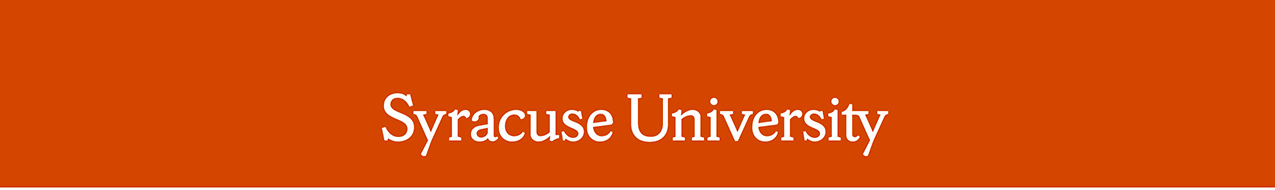 Remarks by Chancellor Kent SyverudDelivered on Wednesday, May 8, 2019Location: Chancellor’s House Remarks: Scholar Recognition Ceremony and Reception RemarksThe Chancellor was introduced by Professor of Communications,Anne Osborne Thank you, for attending. My wife, Dr. Ruth Chen, and I are pleased to welcome you to the Chancellor’s House as we honor 12 of Syracuse University’s finest students.I would like to extend a special welcome to our University Scholars’ families and friends who are with us today for this special occasion. I am so glad you could be here as we recognize your student.I first want to thank the Syracuse University faculty and staff who have made this year’s University Scholars’ award, and this luncheon celebration, possible:Jolynn Parker, Director, Center for Fellowship & Scholarship Advising;Chris Johnson, Associate Provost;Jean Brooks, Associate Director of Special Events; Laura McCall, Administrative Specialist for Renée Crown University Honors Program;A great selection committee, many of whom are present today;Professor Anne Osborne, who served as chair of the selection committee;Our scholar mentors. These individuals come from every part of this University and every discipline and viewpoint, but all share a deep interest in our students and their futures; andLast but not least Kelley Champa and the University’s great catering team.Can you join me in thanking them? To be selected a University Scholar is the highest undergraduate honor bestowed at Syracuse University. You have been recommended by your professors, schools, and colleges on the basis of your outstanding academic achievement, independent research, and creative work. You have been selected for this honor from the more than 3,700 undergraduate students who are completing their degrees this week. Your faculty and colleagues deeply respect your character, your work ethic, your commitment, and your potential for future success. These 12 graduates are an incredibly diverse bunch – diverse in background, in discipline, in views, in experiences and goals.  Among you are future broadcasters, scientists, veterinarians, market analysists, engineers and anthropologists.  You are highly likely to change the world in ways we can’t even imagine today, and we should not presume to tell you now.  I’ve done that too – lots of speeches in which people tell you what to do next.  I remind each of you that, when you started at Syracuse University, you accepted a charge that Chancellor Erastus Haven first spoke in 1871.  It included these sentences, “Other schools have a narrow curriculum; at Syracuse, we assign to you a definite beginning, but we direct you to no one end.  Somewhere along the way at Syracuse, you will become the teachers, and the teachers will learn from you.”  I believe each of the 12 of you emphatically made that happened.  We all look forward to learning from each of you in the future, wherever you choose to lead. I ask two things of you: First, I ask that you remember and thank the people who guided and supported you along the way—your family, friends, mentors, and teachers, some of whom are here today. I know they are very proud of you. Second: I ask that you stay in touch with the University and particularly with your teachers and mentors who helped you. You will be so missed. Congratulations!# # # #